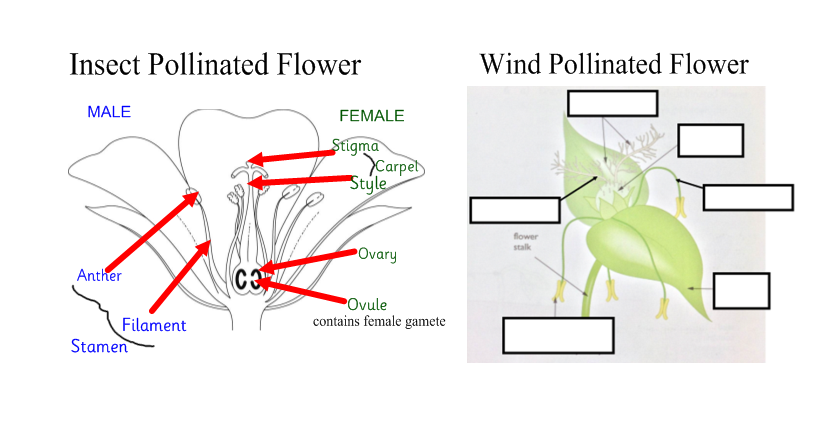 Label the wind pollinated flower above. 2. Compare the structures of insect and wind pollinated flowers.(Use correct comparative language. See box below for support)3. Explain the significance of two of these adaptations to the plant for pollination. You have looked at the adaptations for the insect and wind pollinated flowers. Designing a mouse pollinated flowerSo far we have looked at the adaptations for insect and wind pollinated flowers.  You are now going to design your own flower that is pollinated by a mouse. 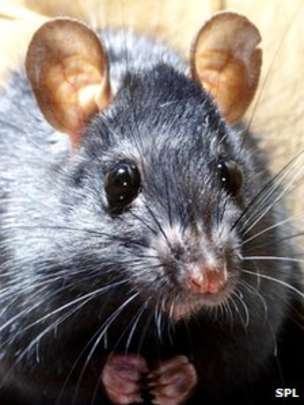 Designing a mouse pollinated flowerYou design must include:A diagram of the flowerAll parts labelledAn explanation of each adaptationIt does actually exist!!  https://www.youtube.com/watch?v=Pwp5VRV4ZxYProgress:  further resources on plants are available here:http://thescienceteacher.co.uk/plants/TopicPollination in plants LevelGCSE (or any course for students aged 14-16)Outcomes To describe and explain adaptations of wind, insect and mammal pollinated plants   To describe and explain adaptations of wind, insect and mammal pollinated plants   To describe and explain adaptations of wind, insect and mammal pollinated plants   